How to Do Payroll in New HampshireUse this downloadable checklist to help you stay on track!✔TASKStep 1: Set up your business as an employer.To register your business for withholding and unemployment taxes in New Hampshire, you must have a Federal Employee Identification Number (EIN). Although it’s not required, we also encourage you to enroll in the Electronic Federal Tax Payment System (EFTPS), making it easy to pay your federal taxes online or over the phone.  Applied for a Federal Employer Identification Number (EIN)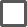   Enrolled for the Electronic Federal Tax Payment System (EFTPS)Step 2: Register with the state of New Hampshire.You need to register with the New Hampshire Secretary of State and the New Hampshire Department of Revenue Administration.Step 3: Set up your payroll process.You’ll need to decide how often you’re planning to pay employees, if you need to track work hours, which payroll forms you need to collect and when, how you’ll perform payroll calculations, and so forth. To do this, you have three options (check off which option you’re electing to use for tracking purposes):   Do payroll yourself  Use Excel payroll templates   Sign up for a payroll serviceStep 4: Collect employee payroll forms.The best time to collect payroll forms is during your new hire orientation. Required payroll forms for New Hampshire employees will include:  Federal Form W-4   I-9   Direct deposit authorization formStep 5: Collect, review, and approve time sheets.You’ll need to collect timesheets for all hourly employees and non-exempt salaried workers. To do this, you have three options to use (check off which option you’re electing to use for tracking purposes):  A paper timesheet  Free or low-cost time and attendance software  A payroll service that has a time and attendance systemStep 6: Calculate employee gross pay and taxes.  Calculate Gross Pay  Calculate FICA, FUTA, & Income Taxes to withhold/pay  Perform any other payroll calculations, i.e., for expense reimbursementStep 7: Pay employee wages & benefits.  Calculate net payroll  Decide to pay using check, paycard, direct depositStep 8: Document and store your payroll records.As with any business record, you want to make sure you have a copy for at least three years. Take note that New Hampshire also requires that if a timesheet was altered, it must be signed and acknowledged by the employee.Step 9: File payroll taxes with the federal and state government.  Pay federal taxes—can be online using the EFTPS  Pay state taxes—can be online at the New Hampshire Department of Revenue websiteStep 10: Do year-end payroll tax reports.  Distribute federal Forms W-2 forms (for employees) by Jan 31  File federal W-2 with IRS by Jan. 31; if you have <250 employees, you can file by Feb. 28  Distribute New Hampshire state W-2 forms by Jan. 31  File New Hampshire state W-2 forms with New Hampshire Dept. of Revenue electronically if you have >250 employees) by Jan 31  File New Hampshire state W-2 forms with New Hampshire Dept. of Revenue via paper or electronically by Feb. 28 if you have <250 employees  Distribute 1099 forms (for contractors) by Jan. 31  File 1099 form with IRS by March 1 if mailing or March 31 if submitting electronically